Модель школы междисциплинарной активности во внеурочной деятельности: 7 шагов к успеху.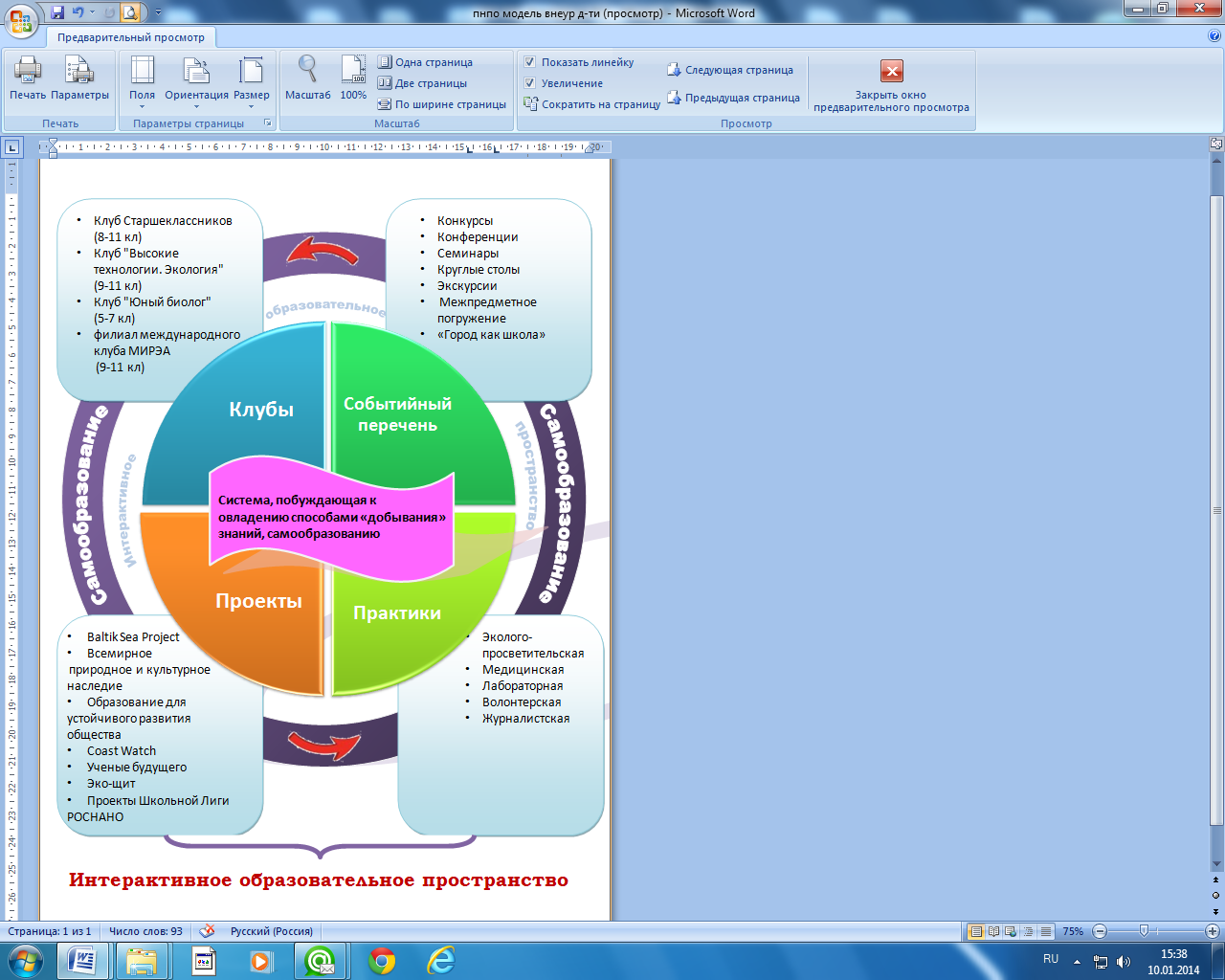 МОДЕЛИ ДЕЯТЕЛЬНОСТИ УЧАЩИХСЯ И ПЕДАГОГОВКлуб старшеклассников.Цель: Создание школьного сообщества, «расположенного» к самообразованию. Задачи: Способствовать развитию у учеников учебно-познавательной деятельности, побуждающей к  овладению способами «добывания» знаний и решения практико-ориентированных вопросов, задач. Развивать способность самостоятельно оценивать полученные результаты,  выявлять причинно-следственные связи,  рассуждать логически,  аргументировано отстаивать свою  точку  зрения. Помочь ученикам приобрести собственный опыт в исследовательской и проектной деятельности.Стимулировать формирование межпредметных интегрированных знаний, универсальных учебных действий; достижение личностных, предметных и метапредметных результатов. Активно использовать возможности современных компьютерных технологий.Содействовать прохождению общественной презентации проектной и исследовательской деятельности.Клуб «Высокие технологии. Экология»Задачи деятельности клуба «Высокие технологии и экология»:привлечь внимание школьников к жизненно важным проблемам: нанотехнологиям, альтернативной, в том числе водородной, энергетике, водородной экономике;познакомить с деятельностью ВУЗов, занимающихся конвергентными нано-, био-информационными и когнитивными технологиями;подготовить учащихся к междисциплинарному образованию в ВУЗе.Условия, позволяющие решить задачу: элективные курсы «Энергия — основа жизни на земле, «Энергосбережение». экспериментальная работа учеников с солнечно-водородным комплексом и лабораторно-демонстрационным комплексом «Водородная энергетика». (Комплексы подарены лицею Физико-техническим институтом им. А.Ф. Иоффе.) Демонстрация экспериментальной модели автомобиля на водородном топливе (подарок международного водородного клуба «МИРЭА»);пропагандировать нанотехнологии, водородную энергетику, как экологически чистые, соответствующие позитивному развитию научно-технического прогресса. Девиз: «Водородная энергетика, нанотехнологии — источники экологически чистой и ресурсно-неограниченной энергии». В.В. Путин в послании Федеральному Собранию Российской Федерации сказал: «Сегодня для большинства людей нанотехнологии — это такая же абстракция, как и ядерные технологии в 30-е годы прошлого века. Однако нанотехнологии уже становятся ключевым направлением развития современной промышленности и науки». Условия, позволяющие решить задачу: ролевые игры, конференции, семинары, фестивали, организуемые учителями и учениками лицея для учащихся образовательных учреждений г. Санкт-Петербурга, родительские собрания, на которых ученики рассказывают о своей экспериментальной работе, информация о работе клуба в СМИ Санкт-Петербурга, России;использование информационно-коммуникационных технологий для обсуждения с учащимися ближнего и дальнего зарубежья проблем экологической и энергической безопасности стран в целях устойчивого развития общества, например, интернет-конференции с учениками Финляндии, Швеции, Москвы;включение учащихся в понимание идей и перспектив развития инновационных технологий требует приобщения их к изучению методов научного познания, формирования исследовательской компетентности, развития конвергентного и технического мышления.В проведении учебно-исследовательской, научно-исследовательской  проектной работы помощь оказывают социальные партнеры. Таким образом, деятельность клубов влияет на уровень развития креативности, личностного потенциала ребят, социально-значимых качеств, повышение уровня образовательной планки учениками; требует ответа на вызовы собственной практико-ориентированной и социальной деятельности.Что, в свою очередь, создает условия для создания сообщества учеников, «расположенных» к самообразованию.